Родителям о ВПР 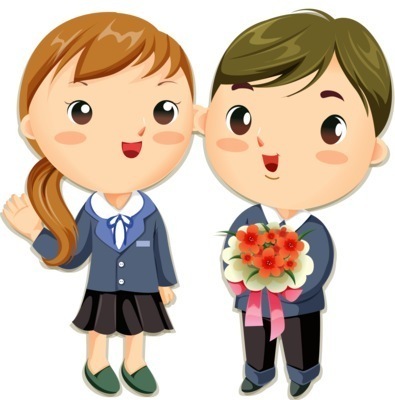 Проведение Всероссийских проверочных работ в выпускных классах начальной школы2020-2021 учебный годВсероссийские проверочные работы (ВПР) - итоговые контрольные работы, которые проводятся по отдельным учебным предметам.  ВПР проводятся на школьном уровне по заданиям, которые разработали федеральные эксперты. Это обеспечивает единство подходов к составлению вариантов заданий, проведению и оцениванию работ. Результаты ВПР заносятся в федеральную информационную систему для дальнейшего анализа. Контрольные работы проводят с целью определить уровень полученных в начальной школе знаний; подтянуть материал, вызывающий затруднения; стимулировать детей к систематическим занятиям; психологически подготовить ребят к экзаменам , показать родителям реальную картину знаний ребенка; усовершенствовать систему обучения при выявлении недоработки со стороны учителей. 

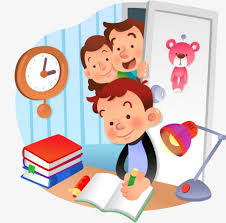 ВПР по русскому языкуПроверочная работа состоит из двух частей, каждая по 45 минут, пользоваться справочниками, словарями, рабочими тетрадями и учебниками запрещено. Задания выполняются на специальных бланках, куда требуется вписывать ответы. 1 часть состоит из диктанта, содержащего 80-90 слов, максимальное количество баллов, включая пунктуацию, – 7, за 5 допущенных ошибок – 0 баллов. После написания текста требуется выполнить 2 задания, за 1-е начисляется максимум 3 балла, за 2-е – 4. Итого, за 1 часть максимальное количество баллов – 14, минимальное – 0. Во второй день ребятам выдаются задания из 13 пунктов, здесь проверяются знания по всей программе, по каждому пункту выставляется балл, результат суммируется. После подведения общего итога по специальной таблице количество баллов переводится в оценку, которая и является результатом.  
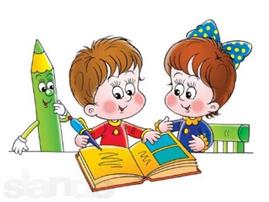 ВПР по математикеНа работу отводится 45 минут, нужно выполнить 11 заданий. 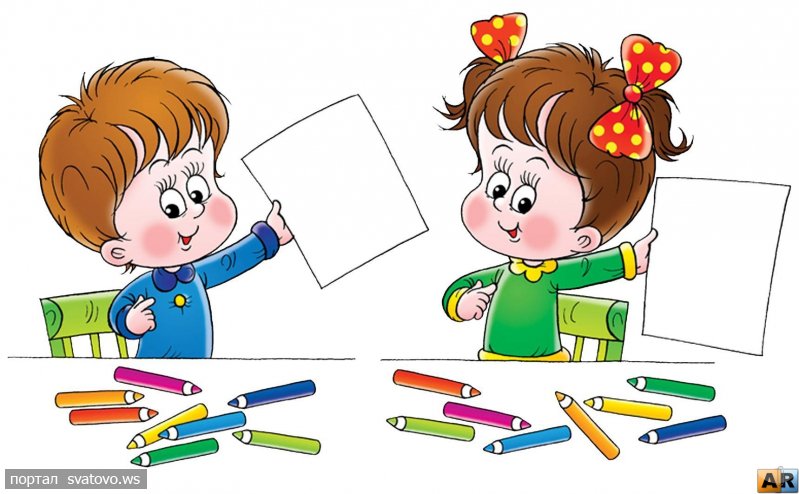 ВПР по окружающему мируТретьим предметом ВПР в 4 классе будет «Окружающий мир», продолжительность – 45 минут, работы выполняются на специальных бланках, ответы заносятся в нужную графу. В ходе проверочной работы ребятам предлагаются элементарные вопросы из разных областей – географии, биологии, культуры, дорожные знаки и прочее, весь материал прорабатывался в течение учебного года. Поработайте с детьми, сведения, полученные в ходе подготовки, пригодятся не только для сдачи экзаменов, но и в дальнейшей повседневной жизни...Важно!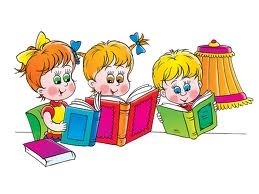 Ничего экстраординарного и необычного в заданиях контрольных работ нет, никакой специальной подготовки работы не требуют. Ребятам надо лишь вспомнить пройденный материал и потренироваться логически мыслить – вопросы на логику также есть среди заданий. С самого начала учебного года требуйте от детей добросовестного отношения к учебе, систематически выполняя домашнее задание, они научаться делать это быстро и качественно, тогда останется время на личные дела и на прогулку, а предстоящие проверочные работы не вызовут никаких затруднений и нервных стрессов. Правильным решением будет составление режима дня школьника, придерживаясь которого, ребенку будет легче распределить часы для занятий и отдыха.... С уважением педагог-психолог МБОУ «СОШ №48» Алиева Н.С.